РЕШЕНИЕ27.02.2023                                                                                        № 83Об учреждении муниципального печатного средства массовой информации в муниципальном образовании Заглядинский сельсовет Асекеевского района Оренбургской областиВ соответствии со статьями 7 и 12 Закона Российской Федерации от 27.12.1991 N 2124-1 «О средствах массовой информации», пунктом 7 части 1 статьи 17 Федерального закона от 06.10.2003 N 131-ФЗ "Об общих принципах организации местного самоуправления в Российской Федерации", Уставом муниципального образования Заглядинский сельсовет,  Совет депутатов РЕШИЛ:Учредить муниципальное периодическое печатное издание – газету муниципального образования Заглядинский сельсовет Асекеевского района Оренбургской области «Вестник».Утвердить Положение о газете муниципального образования Заглядинский сельсовет Асекеевского района Оренбургской области «Вестник» согласно приложению.Установить, что Совет депутатов муниципального образования Заглядинский сельсовет выполняет функции учредителя, а Администрация  муниципального образования Заглядинский сельсовет  - редакции и издателя газеты муниципального образования Заглядинский сельсовет Асекеевского района Оренбургской области «Вестник». Главным редактором газеты муниципального образования Заглядинский сельсовет Асекеевского района Оренбургской области «Вестник» является глава муниципального образования Заглядинский сельсовет. Настоящее решение вступает в силу после его обнародования.Председатель Совета депутатовмуниципального образованияЗаглядинский сельсовет                                                                  С.С.ГубареваГлава муниципального образованияЗаглядинский сельсовет                                                                  Э.Н.КосынкоПриложение к решению Совета депутатов МО Заглядинский сельсовет от 27.02.2023 №83ПОЛОЖЕНИЕ о газете муниципального образования Заглядинский сельсовет Асекеевского района Оренбургской области «Вестник»1. Общие положения1.1 Газета муниципального образования Заглядинский сельсовет Асекеевского района Оренбургской области «Вестник» (далее по тексту - Газета) является официальным периодическим печатным изданием муниципального образования Заглядинский сельсовет Асекеевского района Оренбургской области предназначенным для опубликования муниципальных правовых актов, обсуждения проектов муниципальных правовых актов по вопросам местного значения, доведения до сведения жителей муниципального образования Заглядинский сельсовет официальной информации о социально-экономическом и культурном развитии муниципального образования Заглядинский сельсовет. 	В Газете не может быть опубликована коммерческая информация, а также иная информация, не подлежащая публикации в средствах массовой информации. 1.3. Учредителем газеты является Совет депутатов муниципального образования Заглядинский сельсовет, который располагается по адресу: 461705, Оренбургская обл., Асекеевский р-н, ст.Заглядино, ул. Фурманова, д. 1а.1.5. Газета не подлежит регистрации в качестве средства массовой информации на основании статьи 12 Закона РФ от 27 декабря 1991 N 2124-1 "О средствах массовой информации.2. Порядок издания и распространения Газеты2.1. Ответственным за издание и распространение Газеты является Администрация  муниципального образования Заглядинский сельсовет, которая выполняет функции редакции  Газеты и решает производственные, имущественные и финансовые вопросы, связанные с производством и выпуском Газеты.2.2. Глава муниципального образования Заглядинский сельсовет является  главным редактором Газеты и принимает решение о включении материалов в очередной номер печатного издания, утверждает состав и макет очередного номера, подписывает номер в печать.2.3. Информационное наполнение,  верстка и печать Газеты осуществляется сотрудниками администрации муниципального образования Заглядинский сельсовет.2.4. Издание Газеты производится администрацией муниципального образования Заглядинский сельсовет на принадлежащем ей компьютерном оборудовании.2.5. Распространителем Газеты является администрация муниципального образования Заглядинский сельсовет. 2.6. Газета издается по мере принятия муниципальных правовых актов муниципального образования Заглядинский сельсовет, подготовки официальных сообщений и материалов, но не реже одного раза в три месяца. Объем каждого выпуска Газеты определяется исходя из объема размещаемых муниципальных правовых актов, информационных сообщений.2.7. Каждый выпуск Газеты должен содержать следующие сведения:а) наименование (название) издания;б) учредитель (соучредители);в) фамилия, инициалы главного редактора;г) порядковый номер выпуска и дата его выхода в свет;д) тираж;е) пометку "Распространяется бесплатно";ж) адреса редакции, издателя, типографии.2.8. Газета издается в формате А-4, тиражом не менее 10 экземпляров, распространяемых среди жителей муниципального образования Заглядинский сельсовет и размещаемых в общедоступных местах. По одному экземпляру направляется в библиотеку муниципального образования, общеобразовательную школу, один экземпляр вывешивается на стенде в администрации муниципального образования Заглядинский сельсовет. При необходимости, по решению главы муниципального образования Заглядинский сельсовет количество выпускаемых экземпляров может быть увеличено. В здании администрации муниципального образования Заглядинский сельсовет обеспечивается доступ ко всем выпускам газеты.2.9. Газета распространяется бесплатно на всей территории муниципального образования Заглядинский сельсовет. 2.10. Для распространения информации, содержащейся в Газете, на электронных носителях, она размещается на официальном сайте муниципального образования Заглядинский сельсовет в сети Интернет.2.11. Макет первой полосы Газеты приведен в приложении к настоящему Положению.3. Финансовое обеспечение издания и распространения Газеты3.1. Финансирование издания и распространения Газеты осуществляется за счет средств бюджета муниципального образования Заглядинский сельсовет.Приложение к Положению о газете муниципального образования Заглядинский сельсовет Асекеевского района Оренбургской области «Вестник»ВЕСТНИК№___   20___ годаГазета муниципального образования Заглядинский сельсоветАсекеевского района Оренбургской области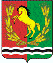 СОВЕТ     ДЕПУТАТОВМУНИЦИПАЛЬНОГО   ОБРАЗОВАНИЯ    ЗАГЛЯДИНСКИЙ СЕЛЬСОВЕТАСЕКЕЕВСКОГО РАЙОНА    ОРЕНБУРГСКОЙ ОБЛАСТИУчредитель: Совет депутатов муниципального образования Заглядинский сельсовет Асекеевского района Оренбургской области Тираж: 10 экз. Главный редактор: Косынко Э.Н. Дата выхода в свет: «__»_____ 20 ___ г.Распространяется бесплатноАдрес редакции/ издателя/ типографии: 461705, Оренбургская обл., Асекеевский р-н, ст. Заглядино, ул. Фурманова, д. 1а